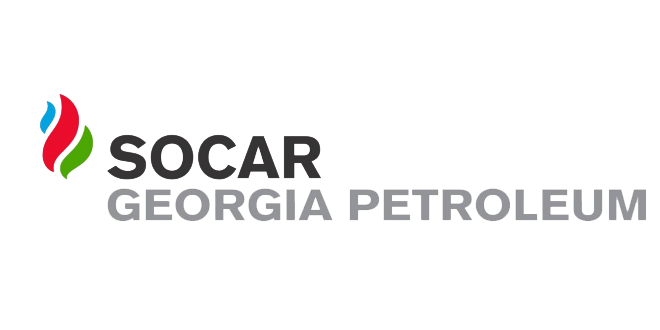 ელექტრონული ტენდერის განაცხადიiniciatori  გიორგი ლოლაძეTariRi05.11.2021№1ტენდერის აღწერილობასარემონტო სამუშაოები2კონკრეტული დავალება მოსაპირკეთებელი ფილების დემონტაჟი, ფაზალტის ფილის დაგება, სამღებრო სამუშაოები 3მოთხოვნები პრეტენდენტების მიმართ5 წლიანი გამოცდილება4გადახდის პირობები განიხილება პრეტენდენტის შემოთავაზება5ტენდერის ვადები 15 კალენდარული დღე6ხელშკeრულების ვადები 30 კალენდარული დღე7საგარანტიო პირობები 2 წელი გარანტია 8sakontaqto piriგიორგი ლოლაძე 5557515059სხვა